Design Principles in ActionDirections:  Select the design principle described in each item while referring to Figure 2 on the next page.In Figure 2, one graphic is used to enhance and illustrate the title of the publication.  AlignmentBalanceContrastProximity/unityRepetition/consistencyWhite spaceIn Figure 2, the body text is justified.  AlignmentBalanceContrastProximity/unityRepetition/consistencyWhite spaceIn the middle panel of Figure 2, blank space is used to separate each design strategy.  AlignmentBalanceContrastProximity/unityRepetition/consistencyWhite spaceIn Figure 2, the main heading, Principles of Design, is keyed in Lucinda Sans 20 pt, section headings are keyed in Arial 14 pt, subheadings are keyed in Lucinda Sans 11 pt, and body text is keyed in Arial 11 pt.  AlignmentBalanceContrastProximity/unityRepetition/consistencyWhite spaceIn Figure 2, the graphic is placed directly below the introductory text about principles of design.  AlignmentBalanceContrastProximity/unityRepetition/consistencyWhite spaceIn Figure 2, the text boxes are highlighted with different shades of background color.  AlignmentBalanceContrastProximity/unityRepetition/consistencyWhite space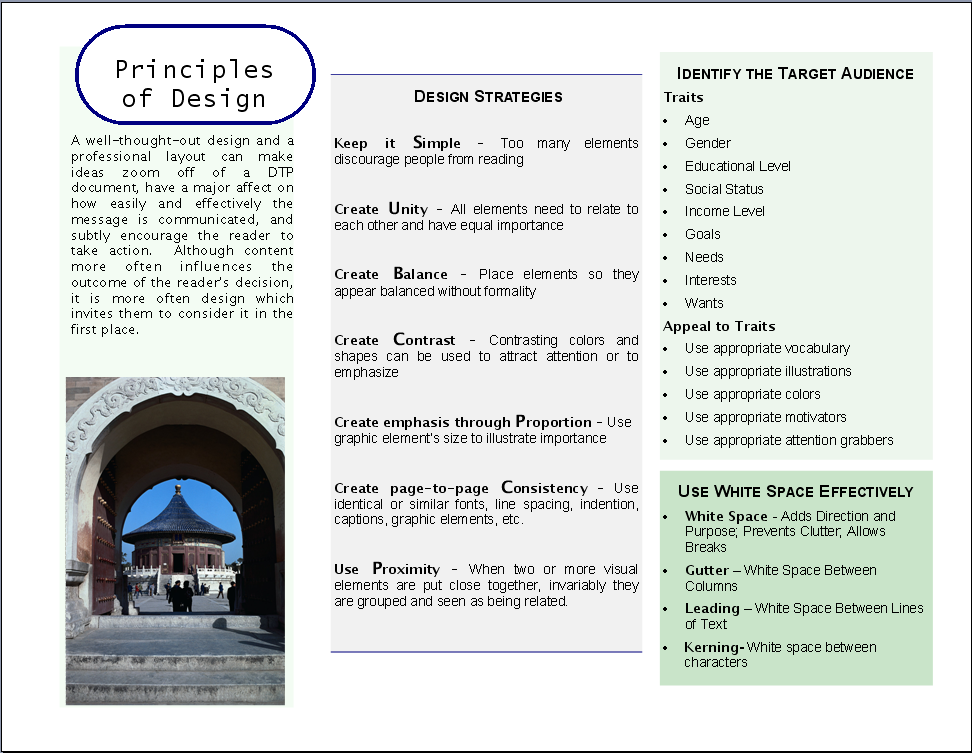 